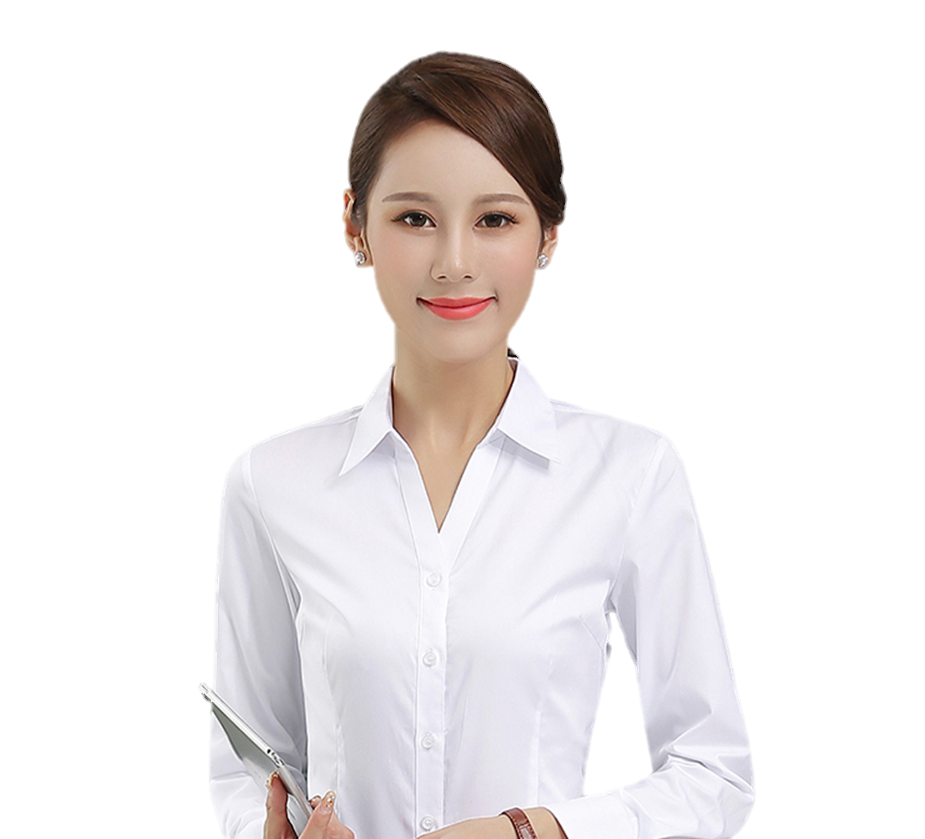 教育经历2009.9- 2011.6	              映山居大学高管学院                企业管理专业     	     本科学历工作经验速写游戏股份有限公司                                                            2017.12-2018.12游戏媒体运营1. 非常熟练使用freeCMS后台。使用CMS创建简单游戏专区和网站首页的新闻、图片、视频更新；重点专区（LOL、DNF、WOW等）的资料整理与新闻更新；2. 兼职媒介工作，与厂商进行新闻的预约和礼包发号，和厂商进行友情链接的交换（电玩巴士、境界游戏）有不错的沟通能力；3. 懂得一些SEO方面的知识，每天进服务器查看网站日志，收集SEO数据，具体有404页面、SEO收录数据、蜘蛛抓取等，用loghao与百度统计分析这些数据，记录在Excel表；4. 在微信上原创《游吐槽》系列文章，公众号听众已经有120+人。每天都在更新原创文章；5. 做过一些热门游戏的活动策划：比如LOL、WOW主题活动方案（最近火热的魔兽世界开6.0游伙伴公司带薪放假文案，荣登各大媒体网站首页）。速写游戏股份有限公司                                                            2017.12-2018.12游戏运营1. 负责公司产品（app，医生pc端，管理后台）原型设计，撰写详细的产品文档；2. 公司互联网医疗产品的需求收集,需求分析；与研发团队和设计协作，确保产品开发有效推进；3. 协助参与产品测试工作，确保产品准确完成。自我介绍1. 本人性格开朗，思维严密，为人正直，工作求精，乐于交流；2. 能够有效的与高端人士进行深入沟通、协调；有积极的团队协作精神和大局意识；3. 具有较强的组织创新能力及语言表达能力，并能率领团队完成目标；4. 专业知识丰富，对工作认真负责，对事业有执着的追求，并有着高度的责任感，忠于企业，适应新环境；5. 长时间的工作经历，让我熟悉电视、网络，报纸新闻的拍摄、采写、编辑等流程。6. 相信您的信任与我的实力将为我们带来共同的成功!很感谢您在百忙之中看我的简历！